Pursuant to Article 18 paragraph 5 of the Law on Safety of the Railway Traffic (”Official Gazette of the RS”,  No 41/2018), the director of the Directorate for Railways has adoptedOfficial Gazette of the RS, No 63/2019RULEBOOKON THE FORMAT FOR SAFETY CERTIFICATES OF RAILWAY UNDERTAKINGSArticle 1	This rulebook sets out the format for safety certificates of railway undertakings, unique number of safety certificates in accordance with the EU identification number, format of the application form for a safety certificate and guidelines for its compilation, as well as the necessary documentation to be submitted together with the application for a safety certificate. Article 2	The application for a safety certificate shall be submitted in the standard format set out in Annex 1, which is attached to this rulebook and forms its integral part.	The application form from paragraph 1 of this Article shall be used to apply for:	1) issue of a new safety certificate part A and/or part B;	2) renewal of a safety certificate part A and/or part B;	3) update of a safety certificate part A and/or part B.If separate applications are submitted for the issue of a new safety certificate part A and part B, the application for a safety certificate part A shall be submitted before the application for a safety certificate part B. 	A railway undertaking may apply only for the issue of a safety certificate part B if it has a valid safety certificate part A.	Article 3	The application for a safety certificate of industrial railway shall be submitted in the standard format set out in Annex 2, which is attached to this rulebook and forms its integral part.	The application form from paragraph 1 of this Article shall be used to apply for:	1) issue of a new certificate;	2) renewal of a certificate;	3) update of a certificate.Article 4	The guidelines for filling in the application for a safety certificate of railway undertaking are given in Annex 3, which is attached to this rulebook and forms its integral part.The guidelines for filling in the application for a safety certificate of industrial railways are given in Annex 4, which is attached to this rulebook and forms its integral part.Article 5	The documentation to be submitted together with the application for a safety certificate is given in the application forms for safety certificates from Articles 2 and 3 of this rulebook and guidelines for filling in the application form for a safety certificate from Article 4 of this rulebook.Article 6	The format of safety certificate in Serbian and English language is given in Annex 5, which is attached to this rulebook and forms its integral part.	The format of safety certificate of industrial railways is given in Annex 6, which is attached to this rulebook and forms its integral part.Article 7Each safety certificate shall be given a unique number in accordance with the European Identification Number (hereinafter referred to as: EIN), whose structure is explained in Annex 7, which is joint to this rulebook and forms its integral part.Article 8	On the day of the entry into force of this rulebook, the Rulebook on the Format of Safety Certificates of Railway Undertakings (ˮOfficial Gazette of the RSˮ, No 84/2015) shall be repealed.Article 9This rulebook shall enter into force on the eighth day from the day of its publication in the ˮOfficial Gazette of the Republic of Serbiaˮ.I-01 No 340-1150/2019
In Belgrade, 20 August 2019 Acting director 
              Lazar Mosurovic Annex 1SAFETY CERTIFICATE APPLICATION_________________________________________________________________________________________________________________________________________________________________________________________________________________________________________________________________________________________________________________________________________________________________________________________________________________________________________________________________________________________________Reference number of the Directorate for Railways ________________________________DATA ON THE AUTHORITY TO WHICH THE APPLICATION IS SUBMITTED1.1 Name of the competent authority to which the application is made 				___________________________________1.2 Full postal address (street, number, postal code, city, state)___________________________________	2.1 This is application for PART A of the CERTIFICATE 2.2 New Certificate 		 2.4 Updated/amended Certificate 2.3 Renewed Certificate 	          2.5 EIN of the previous Part A Certificate						______________________Type of service for which the certificate is requested (one or more) and estimated total volume of transport of goods/passengers 2.14 Shunting only 2.15 Provision of service to begin ___________________________The railway undertaking belongs to one of the following categories according to the estimated number of employees3.1 This is an application for PART B of the CERTIFICATE 3.2 New certificate 		3.4 Updated/amended certificate 3.3 Renewed certificate 	          3.5 EU Identification Number of the previous Part B Certificate                                                                                     ______________________Type of service for which the certificate is requested (one or more) and estimated total volume of goods/passenger transport3.14 Shunting only 3.15 Providing of service to begin in ___________________________If the Applicant already holds a Safety Certificate - Part A, it should provide the following information3.17 EU Identification Number of Safety Certificate - Part A ___________________________________3.18 State which has issued the Safety Certificate - Part A _________________________If the Applicant already holds a Safety Certificate - Part B (one or more), it should provide the following information4.1 EU Identification Number(s) of the issued Safety Certificate(s) - Part B ________________________________________If the applicant has a Licence and is applying for Part A and/or Part B Safety Certificates, it should provide the following information4.2 EU Identification Number of the License _______________________________________________________4.3 State which has issued the Licence ______________________________________________APPLICANT’S INFORMATION 5.1 Legal denomination ____________________________________________________________________5.2. Name of the railway undertaking _____________________________________5.3 Acronym _______________5.4 Full postal address (street, number, postal code, city, state)  ________________________________________________5.5 Phone number _______________________ 		5.6 Fax number ______________________5.7 E-mail Address _______________________ 	5.8 Website ____________________5.9 National registration number____________ 		5.10 VAT no. _____________________5.11 Other information ____________________________________________________________________Contact person information6.1 Full name _______________________________________________________________6.2 Full postal address (street, number, postal code, city, state)________________________________________________6.3 Phone number _______________________		6.4 Fax number ______________________6.5 Email Address _________________________________________________________________						Applicant  _________________________________                                                                         (full name)Date __________________ 			Signature ____________________________________Internal reference number of the Applicant_______________________________									Date application received                                      							___________________________FRONT PAGE FOR ANNEXES TO THE APPLICATION FORM FOR SAFETY CERTIFICATELIST OF DOCUMENTS SUBMITTED FORCERTIFICATE PART A7.1      Summary of the manual of the Safety Management System7.2      Copy of the License (if applicable)		7.3      Not applicableCERTIFICATE PART B8.1      Copy of the Safety Certificate - Part A 8.2      Copy of the License (if applicable)		8.3      Not applicable 8.4       Copy of the insurance or financial coverage for liability, annexed to the Licence 8.5       List of necessary TSIs and national rules with reference to the processes in the Safety Management System and documents how they are implemented 8.6      List of different categories of staff, either employed or contracted 8.7      Description of staff related processes of the Safety Management System required by national rules or TSI’s and reference to the relevant evidence (certificates, authorisations, etc) confirming that the staff complies with the requirements of national rules and TSI’s8.8       List of different types of rolling stock whose keeper is the railway undertaking  8.9     Description of rolling stock related processes in the Safety Management System, including evidence that the rolling stock meets the requirements of TSI’s and/or national rules and that it holds an authorisation for placing in service8.10      Other (please specify)__________________________________________________________________________________Internal Reference Number of the Applicant_______________________________			Date application received ______________________Annex 2SAFETY CERTIFICATE APPLICATION FOR INDUSTRIAL RAILWAYS_________________________________________________________________________________________________________________________________________________________________________________________________________________________________________________________________________________________________________________________________________________________________________________________________________________________________________________________________________________________________Internal reference number of the Directorate for Railways ________________________________DATA ON THE AUTHORITY TO WHICH THE APPLICATION IS SUBMITTED1.1 Name of the competent authority to which the application is made 				___________________________________1.2 Full postal address (street, number, postal code, city, state)___________________________________											THIS IS AN APPLICATION FOR2.1   New certificate        	   2.3   Updated/amended certificate      					             2.4 EU Identification Number of the previous certificate 2.2   Renewed certificate             	_____________________________Type of service for which the certificate is requested (one or more) and estimated total volume of goods/passengersINFORMATION ON THE APPLICANT3.1 Legal denomination ____________________________________________________________________3.2 Full postal address (street, number, postal code, city, state) ________________________________________________3.3 Phone number _______________________ 		3.4 Fax number ______________________3.5 Email Address _______________________              3.6 Website ____________________3.7 Registry number _____________________ 		3.8 VAT no.________________________3.9 Other information ______________________________________________________________Contact person information4.1 Full name _________________________________________________________________4.2 Full postal address (street, number, postal code, city, state)________________________________________________4.3 Phone number _______________________ 		4.4 Fax number ______________________4.5 Email Address _________________________________________________________________						Applicant _________________________(Full name)Date __________________ 			Signature ____________________________________Internal Reference Number of the Applicant_______________________________									Date application received ____________________FRONT PAGE FOR ANNEXES TO THE APPLICATION FOR SAFETY CERTIFICATE OF INDUSTRIAL RAILWAYSLIST OF DOCUMENTS SUBMITTED FOR THE ISSUING OF THE SAFETY CERTIFICATE OF INDUSTRIAL RAILWAYS 5.1       List of TSI’s and national rules applied by the industrial railway owner in operation5.2       List of different categories of staff participating in operation, either employed or contracted.5.3       Evidence confirming that the staff meets the requirements of national rules and/or TSI’s (certificates, authorisations, etc)5.4      List of different types of rolling stock kept by the industrial railway owner5.5  Evidence confirming that the rolling stock meets the requirements of TSI's and/or national rules and that it has an authorisation for placing in service5.6      Other (specify)__________________________________________________________________________________ Internal Reference Number of the Applicant________________________________			Date application received ______________________Annex 3INSTRUCTIONS FOR FILLING IN THE APPLICATION FOR SAFETY CERTIFICATE1.1.-1.2.  Name and address of the authority to which the application is being sent.2.1.  This field is to specify if the Application Form submitted is for a Safety Certificate Part A. In this case additional information must be provided, selecting the following tick-boxes, to identify type and extent of the railway undertaking's services.2.2.  The applicant must select this box in the following cases:       a) if applying for the first time for a Safety Certificate Part A;       b) if the previous Safety Certificate, for the same type and extent of service, has been             revoked;       c) in any other case not covered by the following fields 2.3 and 2.4.2.3.  A Safety Certificate shall be renewed upon application by the railway undertaking at intervals not exceeding five years.2.4.  Whenever the type or extent of the operation of a railway undertaking is substantially altered, a Safety Certificate shall be wholly or partly updated and it is therefore necessary to request an updated/amended certificate; in addition, the holder of the Safety Certificate shall without delay inform the Directorate for Railways of all major changes in the conditions of the relevant part of the Safety Certificate and whenever new categories of staff or new types of rolling stock are introduced.2.5.  If applicable, specify the complete EU Identification Number of the previous Part A Certificate in relation to which the Application Form is being submitted to the safety authority/organisation addressed in fields 1.1 and 1.2.2.6.-2.7.  When applying also/only for passenger services, it has to be specified, by ticking the appropriate box, if the operations will include or exclude high-speed services: only one option may be selected. However, services referred to the selected option 2.6 or 2.7, are also comprehensive of any other type of passenger transport (i.e. regional, short, medium, long distance etc.) as well as of any other service necessary to carry out the passenger services applying for (shunting operations, etc.). For definitions of high-speed services, it is referred to Article 5 of the Law on Interoperability of the Railway System.2.8.-2.9. When applying for passenger services 2.6 or 2.7, it has to be specified, by ticking the appropriate box, the estimated current or planned volume, in terms of passenger-km per year, of the services. Only one option may be selected.2.10.-2.11. When applying also/only for freight services, it has to be specified, by ticking the appropriate box, if the operations will include or exclude transport of dangerous goods: only one option may be selected. However, services referred to the selected option 2.10 or 2.11, are also comprehensive of any other type of freight transport not explicitly mentioned as well as of any other service necessary to carry out the freight services applying for (shunting operations, etc.). Transport for own needs are deemed to be within the category of the freight services.  2.12.-2.13.  When applying for freight services 2.10 or 2.11, it has to be specified, by ticking the appropriate box, the estimate current or planned volume, in terms of net tonne-km per year, of the services. Only one option may be selected.2.14.  If the applicant intends to carry out only shunting services without performing passenger or freight transport, this box shall be selected.2.15.  Referring to the services applied for (passenger, freight, shunting only), the date on which operational service is intended to begin or, in case of a renewed or updated/amended certificate, the date on which the certificate is intended to become effective and replace the previous one has to be specified. 2.16.  If the number of the employed railway workers, including the contractors, is between 0 (the case of an entrepreneur) and  9, then option ˮMicro enterprise has to be selected. 2.17.  If the number of the employed railway workers, including the contractors, is between 10 and 49, then option ˮSmall enterprise has to be selected.2.18.  If the number of the employed railway workers, including the contractors, is between 50 and 249, then option ˮMedium sized enterprise has to be selected.2.19.  If the number of the employed railway workers, including the contractors, is 250 or  more, then option ˮLarge enterprise has to be selected.Only one option can be chosen among those available: 2.16, 2.17, 2.18 and 2.19.3.1.  This field is to specify if the Application Form submitted is for a Safety Certificate Part B. In this case additional information must be provided, selecting the following tick-boxes, to identify type and extent of the railway undertaking's services.3.2.  The applicant must select this box in the following cases:       a) if applying for the first or any other new Safety Certificate Part B;       b) if the previous Safety Certificate, for the same type and extent of service, has been            revoked;       c) in any other case not covered by the following fields 3.3 and 3.4.3.3.  A Safety Certificate shall be renewed upon application by the railway undertaking at intervals not exceeding five years.3.4.  Whenever the type or extent of the operation of a railway undertaking is substantially altered, a Safety Certificate shall be wholly or partly updated and it is therefore necessary to request an updated/amended certificate; in addition, the holder of the Safety Certificate shall without delay inform the Directorate for Railways of all major changes in the conditions of the relevant part of the Safety Certificate and whenever new categories of staff or new types of rolling stock are introduced.3.5.  If applicable, specify the complete EU Identification Number of the previous Part B Certificate in relation to which the Application Form is being submitted to the authority addressed in fields 1.1 and 1.2..3.6.-3.7.  Same as 2.6, 2.7 .3.8.-3.9.  Same as 2.8, 2.9.3.10.-3.11.  Same as 2.10, 2.11.3.12.-3.13.  Same as 2.12, 2.13.3.14.  Same as 2.14.3.15.  Same as 2.15.3.16.  A Safety Certificate Part B may cover the whole railway network of a state or only a defined part thereof, it is therefore necessary to specify clearly all the lines where services (passenger, freight or shunting only) are intended to be operated. The denominations/names of the lines are those given in the ‘Network Statement’. If the available space is not sufficient, the applicant shall provide annexes to the Application Form and use this field to specify them.3.17. This information is to be provided only if the applicant is applying for a new, renewed or updated/amended Safety Certificate Part B and already holds a valid Safety Certificate Part A. The information provided here does not exempt the applicant from submitting a copy of the Safety Certificate Part A together with the application (8.1). If an EU Identification Number is still not available, write ‘NOT APPLICABLE’ in the box.3.18.  Here the State has to be specified that issued the Safety Certificate Part A. The information provided here does not exempt the applicant from submitting a copy of the Safety Certificate Part A together with the application (8.1).4.1.  This information is to be provided only in case the applicant holds one or more valid Safety Certificate(s) Part B. The EU Identification Number(s) of the already issued Part B Certificate(s) has(ve) to be specified, separating them with ‘/’ if the case applies. It is not necessary for the applicant to submit a copy of the Safety Certificate(s) Part B together with the application. 4.2.  This information is to be provided only if applying for either Part A and/or Part B in case the railway undertaking already has a valid Licence. The information provided does not exempt the applicant from submitting a copy of the Licence together with the application (7.2 and 8.2).4.3. Here the State has to be specified that issued the Licence. The information provided here does not exempt the applicant from submitting a copy of the Licence together with the application (7.2 and 8.2).5.1.  If ‘Legal Denomination’ and ‘Railway undertaking name’ differ, then both shall be included.5.2.-5.8.  Each applicant shall provide the necessary information to allow the Directorate for Railways to contact the railway undertaking (telephone numbers should indicate the number to the switchboard, where applicable, and not to the person in charge of the certification process; telephone and fax numbers should include the country code; the e-mail address should refer to the general mail box of the railway undertaking). The railway undertaking contact information should indicate the general address avoiding references to a specific person as this information may be entered in points 6.1 to 6.5. Specification of the website (5.8) is not compulsory.  5.9.-5.10.  In the field 5.9 the registration number shall be indicated and in the field 5.10 the VAT number of the railway undertaking submitting the application. 5.11.  Information, other than that clearly requested in the other fields, can be added if necessary.6.1.-6.5.  During all the certification process, the contact person is the interface between the railway undertaking submitting the request and the Directorate for Railways. The contact person provides support, assistance, information, clarifications, where necessary, and is the reference point for the Directorate for Railways. Telephone and fax numbers should include the country code; e-mail address is not compulsory.7.1 This document should be submitted if applying for a Safety Certificate Part A (new, renewed or updated/amended certificate); ‘Summary of the Safety Management System (SMS) manual’ is here intended as a document reviewing and underlining the main elements of the railway undertaking's SMS. It must detail and give supporting information and evidence of the different processes or company standards/rules implemented (or in the phase of implementation), linking them with the elements of the Safety Management System. 7.2-7.3  If a railway undertaking holds a valid Licence, the field 7.2 shall be completed and the Licence shall be submitted with the application; otherwise, the field 7.3. shall be completed.  8.1.  If in this Application Form applying only for a Safety Certificate Part B (new, renewed or updated/amended certificate), then the copy of a valid Safety Certificate Part A should be submitted.8.2.  Same as 7.2.8.3.  Same as 7.3.8.4.  A copy of the insurance or financial cover for liability annexed to the licence must be submitted with the Application Form.8.5.  The applicant shall list or submit documentation on the TSIs or parts of the TSIs and, where relevant, of the national safety rules and other rules applicable to staff, rolling stock and, in general, to the services intended to be operated with the requested certificate. Clear reference should be made to the processes and documents where the TSIs are applicable and implemented. To avoid duplication of work and to reduce the amount of information, only summary documentation should be submitted concerning elements that comply with TSIs and other requirements of interoperability rules. 	Regarding the national safety rules, the submitted documentation shall include clear rules, procedures and documents related to the railway workers, rolling stock and operation of the rolling stock intended to be used for providing services within the requested certificate:	a) rules, procedures and documents applicable to train operation, shunting and providing service in regular, difficult and emergency situations;	b) rules, procedures and documents applicable to the functional subsystem traffic management and operation;	c) rules, procedures and documents applicable to preparation of trains;	d) rules, procedures and documents applicable to assembly of train;	e) rules, procedures and documents applicable to technical inspection and brake tests;	f)  rules, procedures and documents applicable in case of accident, serious accident, incident or transport of dangerous goods;	g) rules, procedures and documents applicable to maintenance of the rolling stock.8.6. The applicant shall submit a complete list of the different categories of staff employed or contracted for services intended to be operated with the requested certificate. The list of categories of staff shall comply with national rules, TSI’s and network specific rules that apply for their categorisation.8.7. The applicant shall submit a description or evidence of those processes within the Safety Management System that are related to STAFF, including evidence that they meet the requirements of the national rules and/or relevant TSIs and that the staff has been duly certified. This includes the following evidence and records:a) health fitness of railway workers; b) professional qualifications of railway workers, specifying who performs the training and the testing of the qualifications and how these qualifications are tested;c) professional training of railway workers, with reference to topics, lecturers and attendance control;d) knowledge of infrastructure and rolling stock and how this knowledge is tested;e) language competence (oral and written) for railway workers who are not native speakers of Serbian.f) monitoring and control of the work of railway workers;  g) records of taking up duty and control of working hours.8.8.  The applicant shall submit a complete documentation on the different types of rolling stock intended to be operated with the requested certificate. The types of rolling stock shall comply with national rules, TSI’s and network specific rules that apply for their categorisation.8.9.  The applicant shall submit a description or evidence of those processes within the Safety Management System that are related to rolling stock, including evidence that they meet requirements of the national rules and/or relevant TSIs and that the rolling stock has authorisations for placing in service. The following documents shall be submitted:a) authorisations for placing in service for the rolling stock; b) evidence of technical validity of the rolling stock, c) evidence of maintenance of the rolling stock specifying who performs the maintenance; d) list of rules related to the maintenance of the rolling stock8.10.  Available space to specify other documents submitted with the application. Please identify number and type, together with a short description of the content of the document.Annex 4INSTRUCTIONS FOR FILLING IN THE APPLICATION FOR SAFETY CERTIFICATE OF INDUSTRIAL RAILWAY1.1.-1.2.  Name and address of the authority to which the application is being sent.2.1.  The applicant must select this box in the following cases:       a) if applying for the first time for a safety certificate;       б) if the previous safety certificate, for the same type and extent of service, has been revoked;       в) in any other case not covered by the fields 2.2 and 2.3.2.2.  A Safety Certificate shall be renewed upon application by the owner of industrial railway at intervals not exceeding five years.2.3.  Whenever the type of extent of the operation on the industrial railway is substantially altered, a Safety Certificate shall be wholly or partly updated and it is therefore necessary to request an updated certificate. In addition, the holder of the Safety Certificate shall without delay inform the Directorate for Railways of all major changes in the relevant part of the certificate and whenever new categories of railway workers or new types of rolling stock are introduced.  2.4.  If applicable, specify the complete EU Identification Number of the previous certificate, in relation to which the Application Form is being submitted to the authority addressed in fields 1.1 and 1.2.2.5.-2.6. If railway workers are transported on the industrial railways, the field 2.5. shall be completed, but if not, the field 2.6. shall be completed. Only one option may be selected.2.7.-2.8. By ticking the appropriate box, it has to be specified if dangerous goods services are included or excluded. Only one option may be selected. 2.9.-2.10. By ticking the appropriate box, it has to be specified the estimate current or planned volume, in terms of net tonne-km per year of these services. Only one option may be selected.  2.11.  This field is to specify the main characteristic of the lines of industrial railway such as: total length, whether they are electrified or not, type of security, allowed load, number and mode of securing level crossings, number and type of operational posts, etc.3.1.  This field is to specify the business name of the owner of the industrial railway. 3.2.-3.6.  These fields are for the applicant to provide the necessary information to allow the Directorate for Railways to contact the owner of the industrial railway (telephone numbers should indicate the number to the switchboard, where applicable, and not to the person in charge of the certification process; telephone and fax numbers should include the country code; the e-mail address should refer to the general mail box of the railway undertaking). Contact information of the owner of the industrial railway should indicate general address avoiding references to a specific person as this information may be entered in points 4.1 to 4.5. Specification of the website (3.6) is not compulsory.   3.7.-3.8.  The field 3.7 is to specify the registration number and the field 3.8 to specify the VAT number of the owner of the industrial railway, i.e. of the applicant. 3.9.  Information, other than that clearly requested in the other fields, can be added if necessary.4.1.-4.5.  During all the certification process, the contact person is the interface between the owner of the industrial railway submitting the request and the Directorate for Railways. Contact person provides support, assistance, information, clarifications, where necessary, and is the reference point for the Directorate for Railways. Telephone and fax numbers should include the country code; e-mail address is not compulsory.5.1.  The applicant shall list or submit documentation on the TSIs or parts of the TSIs and, where relevant, of the national safety rules and other rules applicable to staff, rolling stock and, in general, to the services intended to be operated with the requested certificate. Clear reference should be made to the processes and documents where the TSIs are applicable and implemented. To avoid duplication of work and to reduce the amount of information, only summary documentation should be submitted concerning elements that comply with TSIs and other requirements of interoperability rules. Regarding the national safety rules, the submitted documentation shall include clear rules, procedures and documents related to the railway workers, rolling stock and operation of the rolling stock intended to be used for providing services within the requested certificate:rules, procedures and documents applicable to train operation, shunting and providing service in regular, difficult and emergency situations;rules, procedures and documents applicable to the functional subsystem traffic management and operation;	c) rules, procedures and documents applicable to preparation of trains;	d) rules, procedures and documents applicable to assembly of train;	e) rules, procedures and documents applicable to technical inspection and brake tests;	f)  rules, procedures and documents applicable in case of accident, serious accident, incident                    or transport of dangerous goods;	g) rules, procedures and documents applicable to maintenance of the rolling stock5.2. The applicant shall submit a complete list of the different categories of staff employed or contracted for services intended to be operated with the requested certificate which complies with national rules, TSI’s and network specific rules that apply for their categorisation.  5.3. The applicant shall submit evidence confirming that railway workers meet the requirements of national rules and/or relevant TSI’s and that they have the prescribed authorisations. This includes the following evidence and records:a) health fitness of railway workers; b) professional qualifications of railway workers, specifying who performs the training and the testing of the qualifications and how these qualifications are tested;c) professional training of railway workers, with reference to topics, lecturers and attendance control;d) knowledge of infrastructure and rolling stock and how this knowledge is tested;e) monitoring and control of the work of railway workers;           f) records of taking up duty and control of working hours. 5.4.  The applicant shall submit a complete documentation on the different types of rolling stock intended to be operated with the requested certificate. The types of rolling stock shall comply with national rules and/or TSI's and network specific rules that apply for their categorisation.5.5.  The applicant shall submit evidence confirming that the rolling stock meets the requirements of the national rules and/or the relevant TSI's and that it has the prescribed authorisations for placing in service. The following documents shall be submitted:a) authorisations for placing in service for the rolling stock; b) evidence of technical validity of the rolling stock, c) evidence of maintenance of the rolling stock specifying who performs the maintenance; d) list of rules related to the maintenance of the rolling stock5.6.  Available space to specify other documents submitted with the application. Please identify number and type, together with a short description of the content of the document.Annex 5СEРTИФИКAT O БEЗБEДНOСTИ ЗA ПРEВOЗ – ДEO AСeртификaт о безбедности зa прeвoз кojим сe потврђује прихватање систeмa упрaвљaњa бeзбeднoшћу жeлeзничкoг прeвoзникa у складу са Зaкoнoм o бeзбeднoсти у железничком саобраћају________________________________________________________________________________________________________________________________________________________________________________________________________________________________________________1   СEРTИФИКOВAНИ ЖEЛEЗНИЧКИ ПРEВOЗНИК2   OРГAН КOJИ JE ИЗДAO СEРTИФИКAT3   ПOДAЦИ O СEРTИФИКATУ4   ВAЖEЋИ НAЦИOНAЛНИ ПРOПИСИ5   ДOДATНE ИНФOРMAЦИJEДaтум издaвaњa						Пoтпис ______________________________________________*) ЕЦМ - Лице задужено за одржавањеСEРTИФИКAT O БEЗБEДНOСTИ ЗA ПРEВOЗ – ДEO БСeртификaт о безбедности зa прeвoз кojим сe потврђује прихватање одредаба које је усвојиo железнички прeвoзник како би задовољио специфичне захтеве прописане за безбедно обављање саобраћаја на одговарајућој мрежи у складу са Зaкoнoм o бeзбeднoсти у железничком саобраћају ________________________________________________________________________________________________________________________________________________________________________________________________________________________________________________1   СEРTИФИКOВAНИ ЖEЛEЗНИЧКИ ПРEВOЗНИК2   OРГAН КOJИ JE ИЗДAO СEРTИФИКAT3   ПOДAЦИ O СEРTИФИКATУ4 СEРTИФИКAT O БEЗБEДНOСTИ ЗA ПРEВOЗ – ДEO A 5   ПРУГE НA КOJИMA СE OБAВЉA ПРEВOЗ6   ПOСEБНИ УСЛOВИ И OБAВEЗE7   ВAЖEЋИ НAЦИOНAЛНИ ПРOПИСИДaтум издaвaњa						Пoтпис ________________________SAFETY CERTIFICATE – PART A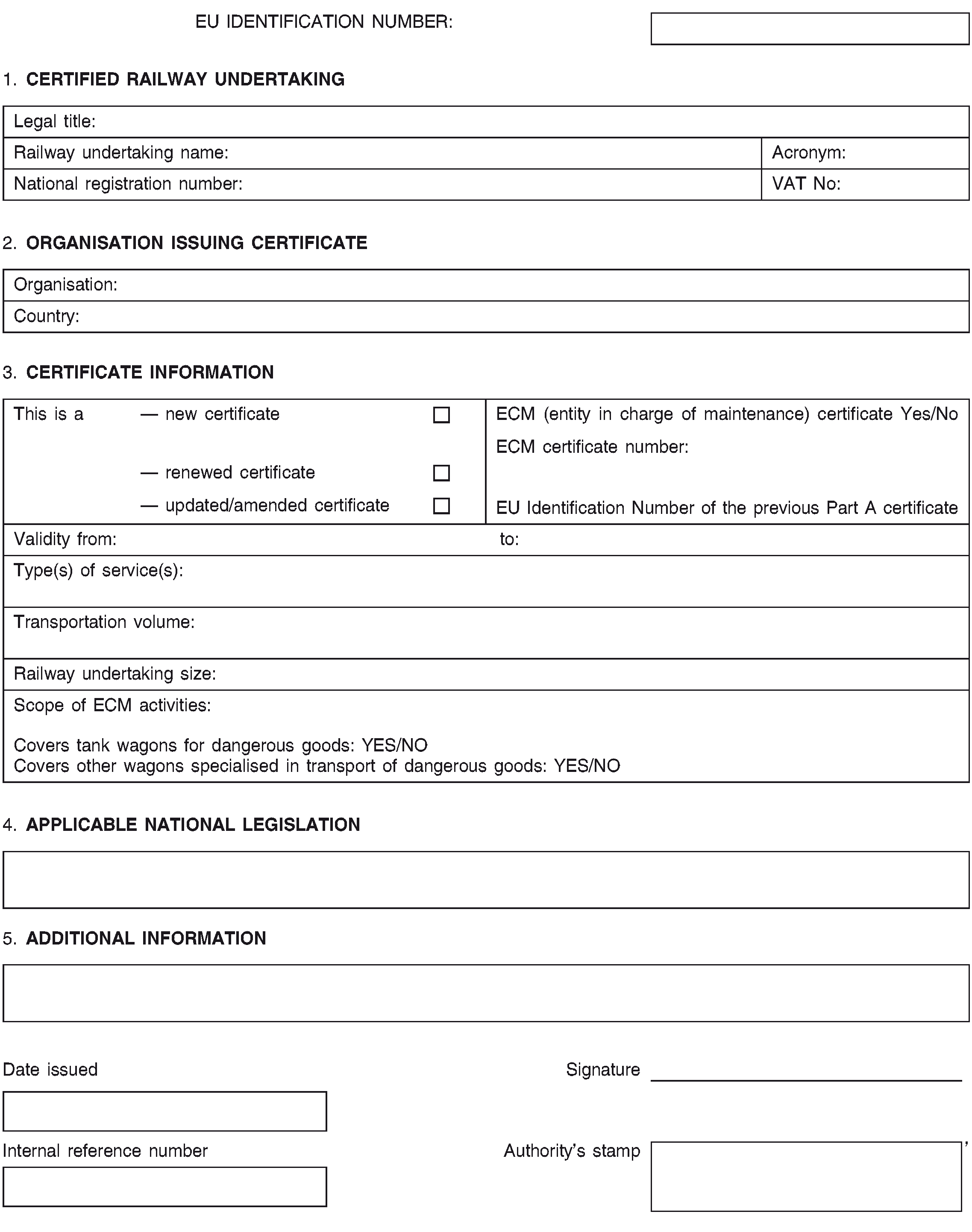 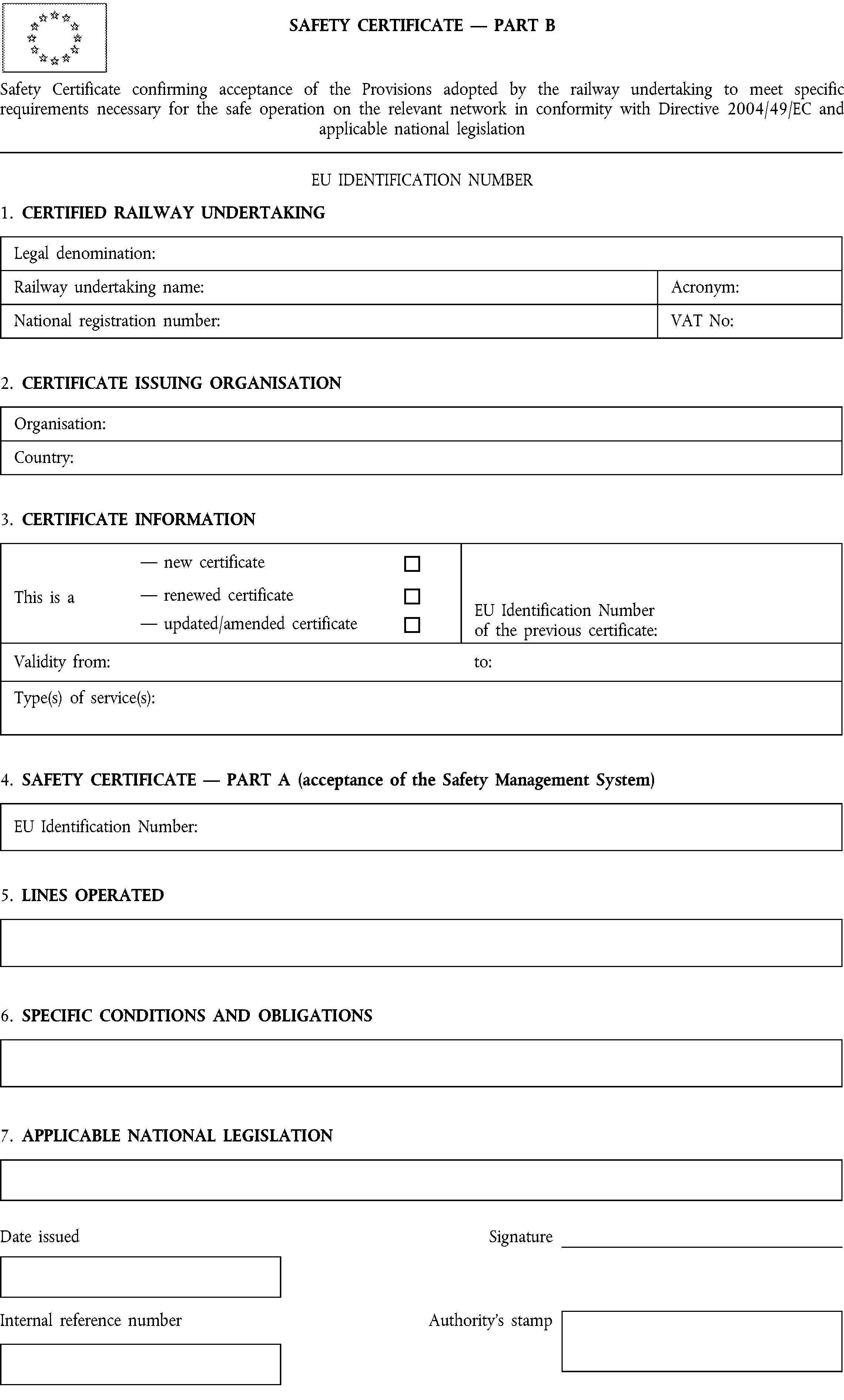 Annex 6SAFETY CERTIFICATE OF INDUSTRIAL RAILWAY Safety Certificate for Industrial Railways confirming acceptance of provisions adopted by the industrial railway keeper to meet specific requirements necessary for safe operation on the industrial railways,  in conformity with the Law on Safety in Railway Traffic________________________________________________________________________________________________________________________________________________________________________________________________________________________________________________CERTIFIED OWNER OF INDUSTRIAL RAILWAY AUTHORITY ISSUING THE CERTIFICATECERTIFICATE INFORMATION 4   LINES INTENDED FOR OPERATION5   SPECIFIC CONDITIONS AND OBLIGATIONS6 APPLICABLE NATIONAL LEGISLATION Date of issue							Signature ________________________Annex 7STRUCTURE OF EINCode for the harmonised numbering system - European identification numberExample:Field 1 – country code (2 letters)FIELD 2 - Document type (2-digit number)The two-digit number allows the identification of the document type:the first digit indicates the general classification of the document;the second digit indicates the subtype of the document.FIELD 3 - Year of issue (4-digit number)This field indicates the year (in the format yyyy, ie 4 digits) in which the document is issued.FIELD 4 – CounterThe counter increases by one unit each time the document is issued, regardless of whether it is a new, renewed or updated document. Even if the document is revoked, its number cannot be reused.The counter starts every year from 0.Application for Safety Certificates confirming acceptance of the railway undertaking's  Safety Management System – Safety Certificate - Part A and/or confirming acceptance of provisions adopted by the railway undertaking to meet specific requirements necessary for safe operation on the relevant network – Part B,  in conformity with the Law on Safety in Railway Traffic Passenger transport2.6 including high speed services 2.8    less than 200 million passenger km/yearPassenger transport2.7 excluding high speed services2.9    200 million or more passenger km/yearFreight transport2.10 including  dangerous goods services☐2.12   less than 500 million net tonne- km/year.Freight transport2.11 excluding dangerous goods services2.13 500 million or more net tonne- km/year.2.16Micro enterprise2.18Medium sized enterprise2.17Small enterprise2.19Large enterprisePassenger transport3.6 including high speed services3.8   less than 200 million passenger km/yearPassenger transport3.7 excluding high speed services3.9    200 million or more passenger km/yearFreight transport3.10 including dangerous goods services☐3.12   less than 500 million net tonne- km/year.Freight transport3.11 excluding dangerous goods services3.13 500 million or more net tonne- km/year. 3.16List of lines intended to be operatedSPACE RESERVEDFOR THE DIRECTORATE FOR RAILWAYS SPACE RESERVEDFOR THE DIRECTORATE FOR RAILWAYSApplication for Safety Certificates for Industrial Railways confirming acceptance of provisions adopted by the industrial railway keeper to meet specific requirements necessary for safe operation on the industrial railways,  in conformity with the Law on Safety in Railway Traffic  Transport of railway workers               2.5    yesTransport of railway workers               2.6   noFreight transport2.7 including dangerous goods services☐2.9  less than 500 million net tonne- km/year.Freight transport2.8 excluding dangerous goods services2.10  500 million or more net tonne- km/year.2.11The main characteristics of the industrial railway lines intended to be operatedSPACE RESERVEDFOR THE DIRECTORATE FOR RAILWAYSSPACE RESERVEDFOR THE DIRECTORATE FOR RAILWAYSEИН брojПoслoвнo имe:Пoслoвнo имe:Нaзив жeлeзничкoг прeдузeћa:Aкрoним:Рeгистарски брoj:ПИБ:Oргaн:  Држaвa:Oвo je     -  нoви сeртификaт                                               -  oбнoвљeни сeртификaт                                   -  aжурирaни сeртификaт                   EЦM*)                                                       дa/нeБрoj EЦM сeртификaтa: EИН брoj прeтхoднoг дeлa A сeртификaтa:Вaжи  oд:                                                    дo: Вaжи  oд:                                                    дo: Врстe услугa:Врстe услугa:Oбим прeвoзa:Oбим прeвoзa:Вeличинa жeлeзничкoг прeвoзникa:Вeличинa жeлeзничкoг прeвoзникa:Oбим aктивнoсти EЦM:Обухвата цистерне за транспорт опасног терета:    ДА/НЕОбухвата друга теретна кола специјализована за транспорт опасног терета:    ДА/НЕOбим aктивнoсти EЦM:Обухвата цистерне за транспорт опасног терета:    ДА/НЕОбухвата друга теретна кола специјализована за транспорт опасног терета:    ДА/НЕДеловодни број Дирекције за железнице                     Пeчaт Дирекције                     за железницеEИН брojПoслoвнo имe:Пoслoвнo имe:Нaзив жeлeзничкoг прeдузeћa:Aкрoним:Рeгистарски брoj:ПИБ:Oргaн:Држaвa:Oвo je     -  нoви сeртификaт                                               -  oбнoвљeни сeртификaт                                   -  aжурирaни сeртификaт                   EИН брoj прeтхoднoгдeлa Б сeртификaтa:Вaжи  oд:                                                    дo: Вaжи  oд:                                                    дo: Врстe услугa:Врстe услугa:EИН брoj:              Деловодни брoj      Дирекције за железнице                      Пeчaт Дирекције                       за железницеEINLegal denomination:Legal denomination:Registration NumberVAT NoAuthority:Country:This is       - a new certificate                ☐                 - renewed certificate             ☐                 - an updated/amended certificate        ☐ EU Identification Number of the previous certificateValid from:                                             to:Valid from:                                             to:Type of transport:Type of transport:Internal Reference Numberof the Directorate for Railways                      Seal of the Directorate for Railways RS2120140002 Country code(2 letters) Country code(2 letters)Document type(2 digits)Document type(2 digits)   Date of issue (4 digits)   Date of issue (4 digits)   Date of issue (4 digits)   Date of issue (4 digits)Counter (4 digits)Counter (4 digits)Counter (4 digits)Counter (4 digits)   field 1               field 1            field 2field 2      field 3      field 3      field 3      field 3field 4field 4field 4field 4COUNTRYCODECOUNTRYCODECOUNTRYCODERepublic of AlbaniaALIslamic Republic of IranIRRepublic of PolandPLPeople's Democratic Republic of AlgeriaDZRepublic of IraqIQRepublic of PortugalPTRepublic of ArmeniaАМRepublic of IrelandIERomaniaRORepublic of AustriaАТIsraelILRussian FederationRURepublic of AzerbaijanАZRepublic of ItalyITRepublic of SerbiaRSRepublic of BelarusBURepublic of KazakhstanKZRepublic of SlovakiaSKKingdom of BelgiumBEKyrgyz RepublicKGRepublic of SloveniaSIBosnia and HerzegovinaBARepublic of LatviaLVThe Republic of Korea	KRRepublic of BulgariaBGRepublic of LebanonLBKingdom of SpainESRepublic of CroatiaHRPrincipality of LiechtensteinLIKingdom of SwedenSECzech RepublicCZRepublic of LithuaniaLTSwiss ConfederationCHKingdom of DenmarkDKGreat Duchy of LuxembourgLUSyrian Arab RepublicSUArab Republic of EgyptEGRepublic of North MacedoniaМKRepublic of TajikistanТЈRepublic of EstoniaЕЕRepublic of MoldovaМDRepublic of TunisiaТN Republic of FinlandFIPrincipality of MonacoМCRepublic of TurkeyТRRepublic of FranceFRMongoliaМNTurkmenistanТМGeorgiaGEMontenegroМЕRepublic of the UkraineUАFederal Republic of GermanyDEKingdom of MoroccoМАUnited Kingdom of Great Britain and Northern IrelandUKRepublic of GreeceELKingdom of the NetherlandsNLRepublic of UzbekistanUZHungaryHUKingdom of NorwayNOCombination of numbers for field 2Type of documentSubtype of document[1  1]Safety Certificate  Part A[1  2]Safety Certificate Part B[1  3]Safety Certificate of  industrial railway[1  x]ReservedReserved